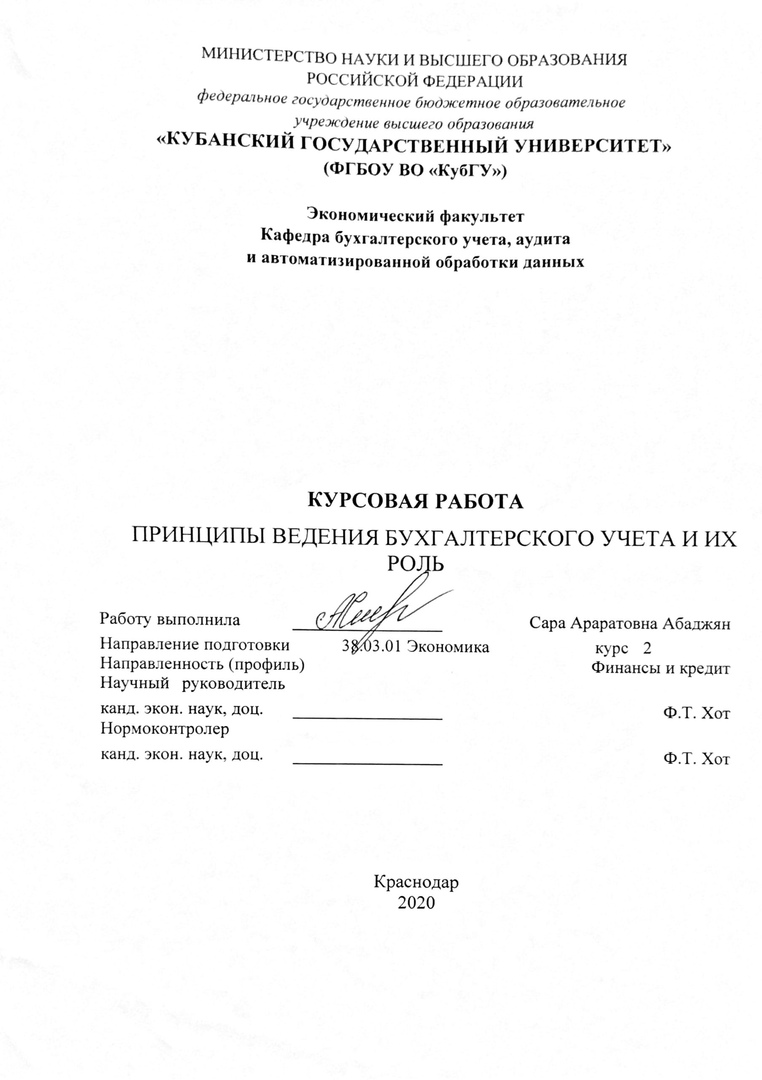 ВВЕДЕНИЕВажнейшим звеном в управлении бизнесом и производством, продажи продукции и анализе хозяйственной деятельности в экономике организации, является бухгалтерский учет. Основные принципы и правила ведения бухгалтерского учета за последнее столетие и в особенности, последние тридцать лет новейшей истории России претерпели существенные изменения. Данные изменения касались всех или почти всех зон учета в бухгалтерской системе: учет имущества, активов и обязательств хозяйства, порядок записи корреспонденций при регистрации фактов хозяйственной жизни и многое другое. Роль бухгалтерского учета невозможно переоценить. Неважно, речь идет о мелком предпринимательстве или о крупном бизнесе, большая часть удачи зависит от организованности учетной системы, системы внутреннего контроля и от эффективности принимаемых решений, основанных на финансовых показателях. Вопрос в том, как в условии масштабирования бизнеса сохранить прежнюю скорость обработки финансовых данных и обеспечить сохранность данным — это и есть первоочередная задача бухгалтерского учета. В ходе учета таким образом финансовая информация становится фундаментом для будущего предприятия, а бухгалтерский учет основным инструментом управления бизнесом. В таком случае можно определить зависимость от эффективного бухгалтерского учета к финансовому благосостоянию хозяйства, что доказывает актуальность выбранной темы. В стремительно развивающейся экономике бухгалтерская система на современном предприятии должна соответствовать времени и отвечать всем требованиям. Таким образом бухгалтерский учет сегодня — достоверный, оперативный и результативный учет  Актуальность темы данной работы заключается в том, что постоянно меняющихся условиях организация бухгалтерского учета на предприятиях любых форм собственности должна соответствовать современным требованиям, а бухгалтерский учет должен быть максимально результативным, оперативным, достоверным и осуществляться с помощью методов бухгалтерского учета. Цель настоящей курсовой работы заключается в анализе принципов ведения бухгалтерского учета и их роли.Для достижения поставленных целей, необходимо решить следующие задачи:— изучить принципы бухгалтерского учета;— исследовать основные задачи бухгалтерского учета;— рассмотреть систему бухгалтерского учета и ее значение в экономике;Объектом исследования данной работы являются принципы ведения бухгалтерского учета и их роль.Предметом исследования является организация бухгалтерского учета на предприятии и практика ведения бухгалтерского учета.Теоретической основой данного исследования явились труды ведущих отечественных ученых и экономистов: Чая В.Т., Латыпова О.В., Сотникова Л.В., Ключников С.В., Воронина Л.И., Кутер, М.И. и других.Информационную базу исследования составили законодательные и нормативные акты Российской Федерации: Гражданский кодекс Российской Федерации, Бюджетный кодекс Российской Федерации, Налоговый кодекс Российской Федерации, Федеральный закон «О бухгалтерском учете», Федеральный закон «Об акционерных обществах». Цели и задачи определили структуру курсовой работы, которая состоит из введения, двух глав, заключения, списка используемой литературы.1 Теоретические основы организации бухгалтерского учета1.1 Принципы бухгалтерского учета    В разных сферах деятельности человека существуют разные правила, призванные нормализовать взаимоотношения между людьми. Важно отметить, что такая потребность в формировании правил — важный этап зрелости гражданского общества. Другими словами, правила как таковые регулируют жизнь граждан в ритме своей современности. Несмотря на то, что правила формируются в разной среде, сама сущность потребности граждан в порядке обусловливает необходимость регулирования взаимоотношений между всеми членами современного гражданского общества. В качестве примера могут послужить правила дорожного движения для формализации отношений между водителями и пешеходами для создания безопасности на дорогах, правила спортивных игр для придания спортивным мероприятиям большей привлекательности, зрелищности и порядка. Таким образом сущность правил для общества сводится к одному – созданию безопасности и справедливости, поэтому нарушение этих правил приводит к соответствующим последствиям. Где-то речь может пойти о человеческих жизнях, где-то лишь о финансовых санкциях, но причина возникновения таких последствий всегда одна — нарушение общепринятых норм морали и поведения. Таким образом правила — есть зеркало культурного образования гражданского общества, его настоящее и будущее [7, с. 361].В таком контексте появление бухгалтерского учета — естественный ход вещей в жизни и культуре человечества в целом, так и гражданина нашей страны в частности.Правила бухгалтерского учета отвечают современным вызовам и обеспечивают безопасность финансовой информации. Чтобы данные правила могли органично существовать, необходимы были принципы.Принцип — от лат. «principium» в переводе на русский язык означает основу или начало. Толковые словари русского языка характеризует этот термин следующим образом — основное, начальное положение теории или учения, главное правило деятельности. Исходя из вышесказанного принципы бухгалтерского учета — есть отправная точка в теории и практики бухгалтерского учета [14, с. 72]. С точки зрения историографии развитие бухгалтерского учета приобретало разные особенности в разных странах и культурах мира, в том числе и разные принципы. Среди прочих равно принято относить следующие факторы, влияющие на формирование принципов бухгалтерского учета (Рисунок 1.1) [10, c. 117].Рисунок 1.1 — Факторы, влияющие на формирование принципов бухгалтерского учета В макроэкономическом смысле вышеперечисленные факторы формируют среду обитания для бухгалтерского учета. И потому как в разных странах современного мира царит богатый плюрализм государственного устройства и видов государственного управления экономикой, сам бухгалтерский учет многолик. В то же время эпоха глобализации не может не оставить следа на формирование бухгалтерского учета и потому все же есть определенный ряд критериев-принципов, характерные для любой экономики мира [20, с. 418].К числу подобных принципов бухгалтерского учета принято относить следующие на рисунке 1.2 [23, с. 208].Рисунок 1.2 — Классификация общих принципов бухгалтерского учета В классификации, представленной на рисунке 1.2, самыми основными принципами принято считать первые четыре, а именно: автономность, непрерывность, соизмеримость, то есть общий принцип денежного выражения и периодичность. По этой же причине принято называть вышеперечисленные принципы бухгалтерского учета условными, что означает невозможность построения бухгалтерского учета на предприятии без этих основных принципов. Принцип начисления. Все операции в бухгалтерском учете должны отображаться в момент их совершения, а не тогда, когда произойдет ожидаемое от этой операции действие. Принцип непрерывности. Бухгалтерский учет может вестись только на том предприятии, которое видит себя действующим в обозримом будущем и не собирается прекращать деятельность.Принцип понятности. Учет должен вестись так, чтобы его данные были понятны пользователю информации. С этой целью разработан единый порядок записи операций.Принцип существенности. Информация бухгалтерского учета представляет собой большую ценность, поэтому при ведении учета следует заботиться о том, чтобы она подавалась, по существу, и представляла собой интерес для пользователя [17, с. 377].Принцип значимости. Этот принцип дополняет предыдущий – вся информация бухгалтерского учета должна не только подаваться, по существу, но быть полезной и значимой для управления, оценки и анализа финансовой, операционной, хозяйственной деятельности.Принцип достоверности и правдивости. Учетная информация должна подаваться без предвзятости и не может содержать ошибок.Принцип объективности. Все без исключения проходящие на предприятии операции должны найти отображение в бухгалтерском учете и подтверждаться документально.Принцип осмотрительности. Проводить оценку в процессе бухгалтерского учета следует с осторожностью — доходы и активы не могут быть завышены, а расходы, обязательства — занижены.Принцип завершенности. Операция, отображенная в бухгалтерском учете, должна быть логически завершенной и представленной в полном объеме.Принцип сопоставимости. Поскольку бухгалтерский учет должен быть полезным для управления и анализа деятельности, его данные должны отображаться так из периода в период, чтобы их можно было сопоставить. С этой целью и разрабатываются унифицированные отчетные формы, учетная политика на предприятии [24, с. 183].Принцип последовательности. Несмотря на то, что у бухгалтерской отчетности существуют установленные сроки: месяц, квартал, декада, полгода и год, она должна быть последовательной из года, в год, с начала и до конца деятельности предприятия. Таким образом, как и при применении принципа сопоставимости можно отслеживать динамику развития предприятия и принимать на основании полученной информации необходимые управленческие решения.Принцип единства измерения. Несмотря на то, что в процессе ведения деятельности информация поступает в денежных, натуральных и трудовых измерителях, ее сопоставление и анализ может проводиться только с использованием денежных показателей. Так реализуются и другие принципы, важные для принятия решений — принципы сопоставимости и последовательности.Принцип конфиденциальности. Данные бухгалтерского учета представляют собой коммерческую тайну. Если исключения возможны, они оговариваются с бухгалтером заранее. На указанных выше принципах бухгалтерского учета строится нормативная и законодательная база России в этой сфере [1].1.2 Основные задачи бухгалтерского учета На основе вышеперечисленных принципов бухгалтерского учета формируются задачи — отражения полной и достоверной информации о функционировании предприятия, о ее финансовом положении. Данная информация, а точнее ее оперативное и достоверное предоставление — потребность пользователей бухгалтерской финансовой отчетности. Принято выделять внутренних и внешних пользователей отчетностью, но и тем и другим данная информация необходима для принятия взвешенного экономически обоснованного решения. Таким образом и для руководства предприятия, учредителей общества, собственников бизнеса, и для кредиторов, заемщиков, органов надзорных ведомств важна точность финансовых данных для выполнения следующих событий. Основные задачи бухгалтерского учета:— Прогнозирование отрицательных финансовых результатов от коммерческой деятельности предприятия;— Формирование финансовых хозяйственных резервов для создания финансовой устойчивости и платежеспособности;— Осуществление контроля над реализацией законных предписаний со стороны государства в ходе осуществления коммерческой деятельности предприятием;— Осуществление контроля над всеми ФХЖ (фактами хозяйственной жизни) в системе учета предприятия;— Осуществление контроля над остатками и потоками активов и обязательств экономического субъекта;— Осуществление контроля порядка потребления ресурсов предприятия в ходе производственного кругооборота;— Осуществления контроля соответствия деятельности предприятия сметам и прочим финансовым планам [4].Таким образом, можно выделить элементы метода бухгалтерского учета, поскольку задачи учета реализуются за счет применения способов и приемов, общность которых и называется — метод бухгалтерского учета (рисунок 1.3) [19, с. 361]. Рисунок 1.3 – Метод бухгалтерского учета и его компонентыТаким образом можно выделить ряд основным компонентов метода бухгалтерского учета:— Документирование — порядок письменной или машинной регистрации ФХЖ (фактов хозяйственной жизни) предприятия, который формирует юридическую силу финансовой информации;— Оценка — метод бухгалтерского учета, посредством которого производится выражение стоимости объекта бухгалтерского учета в денежной форме;— Бухгалтерский счет — метод бухгалтерского учета, по средствам которого группируется в определенном порядке информация о текущем состоянии имущества, обязательств и операций;— Двойная запись — метод бухгалтерского учета, по средствам которого осуществляется отражение ФХЖ на счетах и в учете предприятия одновременно фиксируется по дебету одного счета и по кредиту корреспондирующего счета на одну и ту же сумму и наоборот;— Инвентаризация — метод бухгалтерского учета, по средствам которого производится проверка фактического наличия материально-производственных запасов, активов и прочего имущества и его соответствия с данными, отраженными в балансе организации. Инвентаризация может принимать разный вид: взвешивание, фактический осмотр, подсчет, описание, взаимная сверка и так далее.— Калькулирование — метод бухгалтерского учета, по средствам которого производится расчет себестоимости производимой продукции на предприятии, оцениваются затраты при оказании услуг в денежной форме;— Бухгалтерский баланс — метод, по средствам которого фиксируется источник информации, как способ группировки активов и обязательств предприятия по разным критериям в том числе и по составу, по источникам формирования, по дате и по денежной оценке;— Бухгалтерская отчетность — это общность показателей бухгалтерского учета на предприятии, выраженная в виде таблицы для характеристики состояния имущества, активов и обязательств организации, а также финансовых потоков для определения финансового состояния хозяйства и его платежеспособности на заданный период [25, с. 152].Вышеперечисленные методы бухгалтерского учета позволяют оперативно и достоверно предоставить финансовую информацию по потребности любого пользователя бухгалтерской финансовой отчетности.1.3 Система бухгалтерского учета и ее значение в экономикеСущность бухгалтерского учета характеризуется системой наблюдения хозяйственной жизни на предприятии, которая реализуется с помощью количественных и стоимостных показателей. Отличительная особенность бухгалтерского учета кроется в ее специфики: учет должен быть осуществлен на базе сплошной, непрерывной и документально фиксированной взаимосвязи ФХЖ.Таким образом с точки зрения бухгалтерского учета операции в учетной системе должны четко определяться по дате, времени и иметь денежную оценку.Результаты деятельности экономического субъекта выражаются в сумме его доходов и расходов, а финансовое положение — в виде размещения активов, обязательств, а также собственного и заемного капитала.До перехода на рыночную экономику была создана система бухгалтерского учета, отвечающая требованиям плановой экономики. Основным потребителем информации, формируемой в бухгалтерском учете, являлось государство в лице отраслевых министерств и ведомств, планирующих, статистических и финансовых органов [5, с. 391].Изменение системы общественных отношений, пользователей информации, гражданско-правовой среды, а также необходимость приведения отечественной системы бухгалтерского учета в соответствие с международными стандартами финансовой отчетности обусловили необходимость соответствующей трансформации системы бухгалтерского учета в России.Началом реформирования бухгалтерского учета в России следует считать разработку и внедрение в учетную практику Плана счетов 1991 г., утвержденного Приказом Министерства финансов Российской Федерации от 1 ноября 1991 г. №56. В соответствии с этим Планом счетов в учетную практику введены новые объекты учета (нематериальные активы, финансовые вложения, займы, арендные отношения и др.). Существенно изменена методология учета многих объектов учета — основных средств, капитальных вложений, прибыли и убытков [3].Значительный вклад в реформирование бухгалтерского учета в России внесли следующие документы:— Положение о бухгалтерском учете и отчетности;— Положение по бухгалтерскому учету «Учетная политика предприятия» В соответствии с указанными положениями предприятиям было предоставлено право выбора вариантов оценки и учета соответствующих объектов учета, ответственность за осуществление бухгалтерского учета в организациях возложена на их руководителей; организации получили право поручать ведение бухгалтерского учета и составление отчетности сторонним предприятиям и лицам, минуя бухгалтерию; на предприятиях малого бизнеса разрешено совмещать функции бухгалтера и кассира.Существенно изменены состав, содержание, сроки и адреса представления бухгалтерской отчетности, формы отчетности в значительной мере соответствуют международной практике, она стала публичной и доступной для любых сторонних пользователей [16, с. 351].В настоящее время реформирование бухгалтерского учета в России осуществляется на основе Программы реформирования бухгалтерского учета в соответствии с международными стандартами финансовой отчетности, утвержденной Постановлением Правительства РФ [2].Основная цель реформирования бухгалтерского учета — приведение национальной системы бухгалтерского учета в соответствие с международными стандартами финансовой отчетности и требованиями рыночной экономики. В соответствии с этой целью определены главные задачи реформирования:— формирование системы национальных стандартов учета и отчетности, обеспечивающих полезность информации для внешних пользователей;— обеспечение увязки реформы бухгалтерского учета в России с основными тенденциями;— гармонизация стандартов на международном уровне;— оказание методической помощи организациям в понимании и внедрении управленческого учета.Основными направлениями будущего реформирования бухгалтерского учета являются:— законодательное и нормативное регулирование (на уровне Президента и Правительства Российской Федерации);— преобразование нормативной базы, регулирующей бухгалтерский учет, и приведение ее к международным стандартам;— методическое обеспечение (инструкции, методические указания, комментарии);— кадровое обеспечение (формирование бухгалтерской профессии, подготовка и повышение квалификации специалистов бухгалтерского учета);— международное сотрудничество.Для выполнения задач по каждому направлению намечено осуществить следующие меры:1) подготовить необходимые изменения и дополнения в Федеральный закон «О бухгалтерском учете», Гражданский кодекс Российской Федерации и иные федеральные нормативные акты;2) разработать и утвердить новые положения (стандарты) по бухгалтерскому учету и пересмотреть существующие на основе международных учетных стандартов, а также новые планы счетов бухгалтерского учета для коммерческих и бюджетных организаций;3) разработать:— методические указания (инструкции и рекомендации) по бухгалтерскому учету в разрезе положений, в том числе методические рекомендации по учету затрат на производство, реализацию продукции, работ, услуг;— типовые методические рекомендации по организации бухгалтерского учета на малых предприятиях с учетом требований международных стандартов;пересмотреть:— регистры бухгалтерского учета для коммерческих и бюджетных организаций, кредитных учреждений и профессиональных участников рынка ценных бумаг, управляющих компаний и инвестиционных фондов;— первичную учетную документацию с учетом требований рыночной экономики и международных стандартов;4) для улучшения кадрового обеспечения переработать программы обучения специалистов разных уровней:— начального (бухгалтер-счетовод);— среднего (бухгалтер-техник);— высшего (бухгалтер-экономист);— профессиональных бухгалтеров (главные бухгалтеры, финансовые менеджеры, аудиторы).Кроме того, должны постоянно пересматриваться программы переподготовки сотрудников бухгалтерских служб, разрабатываться учебно-методическая литература, осуществляться аттестация профессиональных бухгалтеров, разрабатываться нормы профессиональной этики;Проблема унификации бухгалтерского учета является одной из основных в глобальной экономике. В настоящее время существуют два основных подхода к решению этого вопроса: гармонизация и стандартизация.Гармонизация учета предусматривает определенное соответствие и слаженность, соблюдение принципов ведения бухгалтерского учета, составление отчетности группой стран или их объединением. Гармонизация представляет собой объединение и взаимное соответствие законодательства стран по регулированию бухгалтерского учета, существование в каждой стране своей модели организации учета и системы стандартов. Основным направлением гармонизации является разработка стандартов, сущностные позиции которых не будут отличаться от аналогичных стандартов в других странах — членах сообщества, то есть будут находиться в гармонии друг с другом [8, с. 281].Исторические и национальные особенности обусловили развитие различных подходов к ведению бухгалтерского учета со своими слабостями и достоинствами.Проблема унификации бухгалтерского учета является одной из основных в глобальной экономике. В настоящее время существуют два основных подхода к решению этого вопроса: гармонизация и стандартизация.Гармонизация учета предусматривает определенное соответствие и слаженность, соблюдение принципов ведения бухгалтерского учета, составление отчетности группой стран или их объединением. Гармонизация представляет собой объединение и взаимное соответствие законодательства стран по регулированию бухгалтерского учета, существование в каждой стране своей модели организации учета и системы стандартов. Основным направлением гармонизации является разработка стандартов, сущностные позиции которых не будут отличаться от аналогичных стандартов в других странах — членах сообщества, то есть будут находиться в гармонии друг с другом [11, 173].Исторические и национальные особенности обусловили развитие различных подходов к ведению бухгалтерского учета со своими слабостями и достоинствами.Стандартизация учета предполагает установление единообразных норм и требований к бухгалтерскому учету, применение унифицированного набора стандартов, регулирующих факты хозяйственной жизни экономического субъекта и порядок их отражения в бухгалтерской отчетности. Стандартизация позволяет пользователям отчетности различных стран мира понимать и адекватно воспринимать отраженную в ней информацию. Она осуществляется в рамках унификации учета на международном уровне, которую проводит Комитет по международным стандартам бухгалтерского учета [14, с. 74].Модель бухгалтерского учета представляет собой комплекс систем бухгалтерских счетов, учетных регистров (журналов, вспомогательных книг, пробных балансов) систем финансовой отчетности, ее пользователей и роль государства и профессиональных сообществ в разработке нормативно-правового регулирования бухгалтерского учета.На сегодняшний день существует около ста различных моделей бухгалтерского учета. Каждая из моделей характеризуется своими собственными особенностями и системой учетных принципов. Это объясняется тем, что национальные системы учета позволяют решать определенные тактические и стратегические задачи развития экономики отдельной страны посредством издания нормативных и законодательных актов, регулирующих учетную систему [21, с. 174].Комитет по международным стандартам финансовой отчетности, международные организации бухгалтеров, группы экспертов Организации Объединенных Наций, ученые-экономисты уже много лет изучают и анализируют особенности систем учета различных стран. В результате этой работы стало возможным выделить факторы, которые оказывают влияние па формирование определенной системы бухгалтерского учета и отчетности [18, с. 512].Основным фактором, обусловливающим существенные и основные различия между национальными системами бухгалтерского учета, являются информационные потребности пользователей финансовой информации. Направленность финансовой отчетности, ее качественные характеристики, основополагающие принципы, учетные методики и приемы будут всегда зависеть от того, какая группа потребителей отчетности является поставщиком капитала. В тех странах, где основными кредиторами компаний являются банки и государство, отчетность носит характер, строго ориентированный на потребности фискальных государственных органов и крупных кредитных организаций. В странах с явно выраженной конкуренцией за дополнительные источники капиталовложений финансовая отчетность компаний содержит максимально возможное количество аналитических данных для привлечения инвесторов и кредиторов [15, с. 142].Наличие следующего фактора, влияющего на становление национальной системы бухгалтерского учета, обусловлено интересами государства в области внешней и внутренней политики. Заинтересованность государства в расширении масштабов экспортно-импортных операций, продаже акций и ценных бумаг на биржах разных стран, в привлечении иностранного капитала в страну стимулирует процессы стандартизации и унификации учетных процессов и принципов, приведение их в соответствие с международными нормами. Это необходимо для облегчения понимания финансовых отчетов пользователей различных стран [6, с. 491].В том случае, когда первостепенные интересы государства затрагивают вопросы внутренней политики, система бухгалтерского учета и отчетности формируется под влиянием потребностей национальных кредиторов и инвесторов, отражая принципы и концепции, принятые в данной стране.Стабильность политической ситуации в стране, законодательная защищенность интересов инвесторов, бесспорно, оказывают существенное влияние на развитие и информативность данных системы учета. Естественно, что риск потери вложенного капитала для кредиторов и инвесторов предопределяет капиталовложения. В том случае, когда государство защищает их интересы соответствующими законодательными и нормативными документами, количество сделок на рынке увеличивается, обеспечивая приток иностранного капитала в страну. Система бухгалтерского учета в данном случае должна быть направлена на повышение достоверности, своевременности и полноты информации, так необходимой для принятия правильных управленческих решений [22, с. 116].Инфляционные процессы также являются существенным фактором, который всегда детально изучают инвесторы и кредиторы. Естественно, в стране с высоким уровнем инфляции будет наблюдаться бегство капитала, и наоборот. В этом случае бухгалтерский учет вынужден предоставлять достоверную и прозрачную информацию для формирования финансовой отчетности. И наоборот, если интересы и защита кредиторов выдвигаются на первое место, структура капитала предприятий и организаций формируется за счет средств банков и кредитных организаций, рынок ценных бумаг отличается относительно небольшой емкостью, финансовые отчеты не всегда адекватно отражают реальную экономическую ситуацию [9, с. 175].Изучая факторы, влияющие на формирование системы учета и отчетности в различных странах, ученые пришли к выводу, что на сегодняшний момент существуют группы стран, имеющих похожие социально-экономические условия формирования системы учета и отчетности. Поэтому в мире сложились определенные организационные модели учета.2 Практическая часть01.10.2020 г. было зарегистрировано ООО «Альфа» с уставным капиталом 100 000 р. Объявление уставного капитала отражается записью:Дебет 75 «Расчеты с учредителями», субсчет 1 «Расчеты по вкладам в уставный (складочный) капитал»Кредит 80 «Уставный капитал» — 100 000р.Собственниками в качестве вклада в уставный капитал были 60 000 р. на расчетный счет. На суммы вкладов должны быть выполнены следующие проводки:Дебет 51 «Расчетные счета»Кредит 75 «Расчеты с учредителями», субсчет 1 «Расчеты по вкладам в уставный (складочный) капитал» — 60 000 р.В соответствии с указанной информацией сформирован вступительный баланс.Таблица 2.1 — Вступительный баланс, р.Факты хозяйственной жизни, имевшие место в течение отчетного периода отражены в Журнале регистрации фактов хозяйственной жизни (таблица 2.2).Таблица 2.2 — Журнал регистрации хозяйственных операцийГлавная книга организации По итогам отчетного периода, на основании полученных данных заполнен отчет о финансовых результатах (Приложение А) и составлен баланс на конец отчетного периода (Приложение Б).ЗАКЛЮЧЕНИЕЦель курсовой работы заключалась в том, чтобы на основе учета достижений науки, опыта применения соответствующих правовых норм изучить теоретический материал предмета и метода бухгалтерского учета.В ходе решения поставленной цели были решены следующие задачи: раскрыто понятие предмета бухгалтерского учета; изучена характеристика видов объектов бухгалтерского учета; раскрыты понятие и квалификация метода бухгалтерского учета.В результате комплексного исследования в рамках поставленных задач можно сделать следующие выводы.Предметом бухгалтерского учета является финансово-хозяйственная, производственно-хозяйственная и финансовая деятельность организации, реализуемая через хозяйственные и финансовые операции (действия).Бухгалтерский учет как упорядоченная система сбора, обработки и обобщения информации и как экономическая наука имеет не только предмет, но и метод. Метод бухгалтерского учета — совокупность специфических приемов и способов для раскрытия и изучения предмета, к которой относятся: документация, инвентаризация, счета, двойная запись, оценка, калькуляция и отчетность.Бухгалтерский счет представляет собой учебную позицию в бухгалтерском учете, предназначенную для постоянного учета в денежном выражении движения каждой однородной группы принадлежащих хозяйствующему субъекту средств и источников их образования методом двойной записи (по дебету и кредиту).Бухгалтерская (финансовая) отчетность должна включать показатели деятельности всех подразделений экономического субъекта, включая его филиалы и представительства, независимо от их места нахождения.СПИСОК ИСПОЛЬЗОВАННЫХ ИСТОЧНИКОВРоссийская Федерация. Законы. О бухгалтерском учете : Фе-деральный закон : № 402-ФЗ : текст с изменениями и дополнениями на 26 июля 2019 года : принят Государственной думой 22 ноября 2011 года: одобрен Советом Федерации 29 ноября 2011 года // КонсультантПлюс : справочно-правовая система. — Москва, 1997— . — Загл. с титул. экрана.Программа реформирования бухгалтерского учета в соответствии с международными стандартами финансовой отчетности : утверждено Постановлением Правительства Российской Федерации от 6 марта 1998 года № 283 // КонсультантПлюс : справочно-правовая система. — Москва, 1997— . — Загл. с титул. экрана.Об утверждении Плана счетов бухгалтерского учета финан-сово-хозяйственной деятельности организаций и Инструкции по его применению : в редакции от 8 ноября 2010 года : утверждено Приказом Министерства финансов Российской Федерации от 31 октября 2000 года № 94н // КонсультантПлюс : справочно-правовая система. — Москва, 1997— . — Загл. с титул. экрана.Положение по бухгалтерскому учету «Бухгалтерская отчетность организации» (ПБУ 4/99) : в редакции от 8 ноября 2010 года : утверждено Приказом Министерства финансов Российской Федерации от 06 июля 1999 года № 43н // КонсультантПлюс : справочно-правовая система. — Москва, 1997— . — Загл. с титул. экрана.Алборов, Р. А. Теория бухгалтерского учета : учебное пособие / Р. А. Алборов — Ижевск : ФГБОУ ВО Ижевская ГСХА, 2016. — 410 с. Баканов, М. И. Теория экономического анализа / М. И. Баканов, М. В. Мельник, А. Д. Шеремет. — Москва : Финансы и статистика, 2015. — 536 с.Бетге, Й. Балансоведение: перевод с немецкого / Й. Бетге, В. Д. Новодворский. — Москва : Бухгалтерский учет, 2000. — 454 с.Бухгалтерская (финансовая) отчетность / под редакцией Ю. И. Сигидова. —  М.: ИНФРА-М, 2017. — 340 с.Бухгалтерский учет / Е. Р. Антышева. — Санкт-Петербург : Питер, 2019. — 251 c.Гахова, М.А. Бухгалтерский учет / М.  А. Гахова. — Саратов : Ай Пи Эр Медиа, 2019. — 311 c.Дмитриева, И. М. Бухгалтерский учет с основами МСФО / И. М. Дмитриева. — Москва : Юрайт, 2016. — 323 с.Добрынин, В. А. Актуальные проблемы экономики АПК / В. А. Добрынин. – Москва : Издательство МСХА, 2015. — 280 с.Долгова, Ю. В. Сравнительный анализ ПБУ 5/01 и МСФО № 2 по учету материально-производственных запасов / Ю. В. Долгова // Молодой ученый. — 2016. — №30. — С. 188—191. Донцова, Л. В. Анализ бухгалтерской (финансовой) отчетности: практикум / Л. В. Донцова, Н. А. Никифорова. — Москва : Дело и Сервис, 2015. — 160 с.Керимов, В.Э. Бухгалтерский управленческий учет / В. Э. Керимов. — Москва : Дашков и К, 2019. — 399 c. Когденко, В. Г. Экономический анализ / В. Г. Когденко. — Москва : ЮНИТИ-Дана, 2016. — 399 с.Кутер, М. И. Введение в бухгалтерский учет : учебник / М.И. Кутер, — Краснодар : Просвещение-Юг, 2012. — 512 с. Любушин, Н. П. Экономический анализ / Н. П. Любушин. — Москва : ЮНИТИ-ДАНА, 2017. — 575 c. Миславская, Н. А. Бухгалтерский учет / Н. А. Миславская, С. Н. Поленова. — Москва : Дашков и К, 2016. — 592 с.Михаэль Р. Янг. Справочник по финансовой отчетности / Михаэль Р. Янг. — Москва : АСПЕН, 2018. — 565 c. Оксанич, Е. А. Бухгалтерский учет и анализ / Е. А. Оксанич, Н. Ю. Сигидова. — Москва : Инфра-М, 2014. — 336 с.Полковский, Л. М. Бухгалтерский управленческий учет / Л. М. Полковский. — Москва : Дашков и К, 2019. — 256 c. Прокопьева, Ю. В. Бухгалтерский учет и анализ / Ю. В. Прокопьева. — Саратов : Профобразование, 2019. — 260 c. Сигидов, Ю. И. Бухгалтерский учет и аудит / Ю. И. Сигидов, М. Ф. Сафонова, Г. Н. Ясменко // Москва : ИНФРА-М, 2016. — 407 с.Сыроижко, В. В. Совершенствование учета производственных запасов на складах производственного предприятия / В. В. Сыроижко, А. А. Андреева, А. А. Солянникова // Молодой ученый. — 2015. — №3. — С. 517—520.ПРИЛОЖЕНИЯПриложение АОтчет о финансовых результатахПримечания1. Указывается номер соответствующего пояснения.2. В соответствии с Положением по бухгалтерскому учету "Бухгалтерская отчетность организации" ПБУ 4/99, утвержденным Приказом Министерства финансов Российской Федерации от 6 июля 1999 г. № 43н (по заключению Министерства юстиции Российской Федерации 
№ 6417-ПК от 6 августа 1999 г. указанный Приказ в государственной регистрации не нуждается), показатели об отдельных доходах и расходах могут приводиться в отчете о финансовых результатах общей суммой с раскрытием в пояснениях к отчету о финансовых результатах, если каждый из этих показателей в отдельности несущественен для оценки заинтересованными пользователями финансового положения организации или финансовых результатов ее деятельности.3. Указывается отчетный период.4. Указывается период предыдущего года, аналогичный отчетному периоду.5. Выручка отражается за минусом налога на добавленную стоимость, акцизов.6. Совокупный финансовый результат периода определяется как сумма строк "Чистая прибыль (убыток)", "Результат от переоценки внеоборотных активов, не включаемый в чистую прибыль (убыток) периода" и "Результат от прочих операций, не включаемый в чистую прибыль (убыток) отчетного периода, Налог на прибыль от операций, результат которых не включается в чистую прибыль (убыток) периода".7. Отражается расход (доход) по налогу на прибыль.Приложение ББухгалтерский балансМестонахождение (адрес)  Наименование аудиторской организации/фамилия, имя, отчество (при наличии) 
индивидуального аудитора  Форма 0710001 с. 2Примечания1. Указывается номер соответствующего пояснения.2. В соответствии с Положением по бухгалтерскому учету "Бухгалтерская отчетность организации" ПБУ 4/99, утвержденным Приказом Министерства финансов Российской Федерации от 6 июля 1999 г. № 43н (по заключению Министерства юстиции Российской Федерации № 6417-ПК от 6 августа 1999 г. указанным Приказ в государственной регистрации не нуждается), показатели об отдельных активах, обязательствах могут приводиться общей суммой с раскрытием в пояснениях к бухгалтерскому балансу, если каждый из этих показателей в отдельности несущественен для оценки заинтересованными пользователями финансового положения организации или финансовых результатов ее деятельности.3. Указывается отчетная дата отчетного периода.4. Указывается предыдущий год.5. Указывается год, предшествующий предыдущему.6. Некоммерческая организация именует указанный раздел "Целевое финансирование". Вместо показателей "Уставный капитал (складочный капитал, уставный фонд, вклады товарищей)", "Собственные акции, выкупленные у акционеров", "Добавочный капитал", "Резервный капитал" и "Нераспределенная прибыль (непокрытый убыток)" некоммерческая организация включает показатели "Паевой фонд", "Целевой капитал", "Целевые средства", "Фонд недвижимого и особо ценного движимого имущества", "Резервный и иные целевые фонды" (в зависимости от формы некоммерческой организации и источников формирования имущества).7. Здесь и в других формах отчетов вычитаемый или отрицательный показатель показывается в круглых скобках.АктивыПассивыI Внеоборотные активыIII Капитал и резервыУставный капитал — 100 000II Оборотные активы VI Долгосрочные обязательстваДенежные средства и эквиваленты — 60 000Дебиторская задолженность — 40 000V Краткосрочные обязательстваВалюта баланса 100 000Валюта баланса 100 000№
ппСодержание факта
хозяйственной жизниТип
ФХЖКорреспондирующие счетаКорреспондирующие счетаСумма, р.Сумма, р.№
ппСодержание факта
хозяйственной жизниТип
ФХЖдебеткредитчастнаяобщая1Внесено оборудование к установке от учредителяП II0775/140000400002Приобретены материалы у поставщика, включая НДС 20 %М IМ I10196060300006000360003Списаны к возмещению НДС по принятым к учету материаламМ III6819600060004Передано оборудование под монтажП II080740000400005Отпущены материалы на наладку станкаП II081010000100006Начислена заработная плата работникам, занятым в монтаже оборудованияМ I087016000160007Начислены социальные взносы на заработную плату работников, занятых в монтаже оборудованияМ I0869480048008По приказу руководителя производственное оборудование передано в эксплуатациюП II010870800708009Отпущены со склада материалы:на производство продукции Ана производство продукции Вна цеховые нуждына управленческие нуждыП IIП II
П IIП II20.120.225261010101060008000400020002000010Начислена амортизация производственного оборудования линейным методом за месяцП II25021180118011Начислена заработная плата:рабочим, изготавливающим изделие Арабочим, изготавливающим изделие Вперсоналу цехааппарату заводоуправленияМ IМ IМ IМ I20.120.22526707070702000024000300004000011400012Начислены взносы во внебюджетные фонды по категориям работников:рабочим, изготавливающим изделие Арабочим, изготавливающим изделие Вперсоналу цехааппарату заводоуправленияМ IМ IМ IМ I20.120.2252669696969600072009000120003420013Удержан из заработной платы работников налог на доходы физ. лицП IV7068169001690014Удержаны из заработной платы алиментыП IV70766000600015Акцептован счет поставщика за электроэнергии, потребленную на:производственные нужды,включая НДС 20 %управленческие нужды, включая НДС 20%М IМ IМ IМ I2519261960606060802016041200024002402416Списан к возмещению НДС по счетуМ III68194004400417Получен краткосрочный кредит в банкеМ I516616000016000018Перечислено поставщику за материалыМ III6051360003600019Перечислено поставщику за электроэнергиюМ III6051240242402420Акцептован счет поставщика за услуги связи, включая НДС 20%М IМ I261960601400028001680021Списана сумма НДС по счетуМ III68192800280022Перечислено поставщику за услуги связиМ III6051168001680023Распределены и списаны на счета основного производства (пропорционально зарплате основных производственных рабочих):а) общепроизводственные расходы:изделие Аизделие Вб) общехозяйственные расходы:изделие Аизделие ВП IIП IIП IIП II20.120.220.120.2252526262349028710360004400013220024Выпущена из производства и учтена на складе готовая продукция по фактической себестоимостиизделие Аизделие ВП IIП II43.143.220.120.29149011191020340025Отгружена со склада продукция А, право собственности на которую перейдет к покупателям на складе назначенияП II4543.1700007000026Признан доход от продажи продукции БМ I629016000016000027Начислена сумма НДС с объема продаж изделия БП IV9068266672666728Получено подтверждение о приемке покупателем отгруженной ему продукции А и переходе права собственностиМ I62/19015000015000029Выделена сумма НДС с объема продаж изделия АП IV9068250002500030Списана производственная себестоимость проданной продукции:изделие Аизделие ВП IIП II90904543.2700006000013000031Выявлен финансовый результат от продаж:изделие Аизделие ВП IVП IV90909999550007333312833332Поступили денежные средства от покупателей в оплату продукцииИзделие АИзделие БМ IМ I515162/162/215000016000031000033Выявлена недостача готовой продукции А на складеП II9443.1140001400034Недостача списана на кладовщикаП II73/294140001400035Сумма недостачи внесена работником в кассу организацииП II5073/2140001400036Получены в банке денежные средства для выдачи заработной платыП II505110710010710037Выдана заработная плата работникам организацииМ III705010710010710038Начислены проценты по краткосрочному кредитуМ I91668000800039Продано производственное оборудование:на договорную стоимость объектана сумму НДСна списанную фактическую стоимостьна сумму накопленной амортизациина остаточную стоимостьМ IП IVП IIП IIП II62/1910102919168010101100000166677080011806962025826740Поступили денежные средства на расчетный счет за проданное оборудованиеM I5162/110000010000041Перечислены проценты по кредитуМ III66518000800042Отражена сумма штрафных санкций к уплатеМ I91767000700043Перечислены суммы штрафовМ III76517000700044Определен финансовый результат от прочих доходов и расходовП IV99911287128745Начислен налог на прибыльП IV9968254092540946Заключительными оборотами года закрыт счет прибылей и убытковП IV998410163710163747По решению собрания акционеров 5% прибыли направлено на образование резервного капиталаП IV84825082508248Начислены дивиденды (25%):акционерам, не являющимся работниками организацииП IV8475/2254092540949Удержаны НДФЛ с суммы начисленных дивидендовП IV75/2683303330350Выплачены дивиденды:акционерам, не являющимся работниками организацииМ III75/251221062210651Оплачена задолженность по налогам и взносам во внебюджетные фондыМ IIIМ III6968515139000101142140142Итого сумма хозяйственных операций———30047743004774Счет 01.1Основные средства в эксплуатацииСчет 01.1Основные средства в эксплуатацииСчет 01.1Основные средства в эксплуатацииСчет 01.1Основные средства в эксплуатацииСчет 01.1Основные средства в эксплуатацииСчет 02АмортизацияОсновных средствСчет 02АмортизацияОсновных средствСчет 02АмортизацияОсновных средствСчет 02АмортизацияОсновных средствДДСчет 01.1Основные средства в эксплуатацииСчет 01.1Основные средства в эксплуатацииСчет 01.1Основные средства в эксплуатацииСчет 01.1Основные средства в эксплуатацииСчет 01.1Основные средства в эксплуатацииККДДДДДДСчет 02АмортизацияОсновных средствСчет 02АмортизацияОсновных средствСчет 02АмортизацияОсновных средствСчет 02АмортизацияОсновных средствКККс. 0,00с. 0,00с. 0,00с. 0,00с. 0,00с. 0,00с. 0,00с. 0,00с. 0,00с. 0,008)   70800,0039) 70800,008)   70800,0039) 70800,008)   70800,0039) 70800,008)   70800,0039) 70800,0039) 70800,0039) 1180,0039) 69920,0039) 70800,0039) 1180,0039) 69920,0039) 70800,0039) 1180,0039) 69920,0039) 70800,0039) 1180,0039) 69920,0039) 70800,0039) 1180,0039) 69920,0039) 1180,0039) 1180,0039) 1180,0039) 1180,0039) 1180,0039) 1180,0039) 1180,0010) 1180,0010) 1180,0010) 1180,0010) 1180,0010) 1180,0010) 1180,00об. 141600об. 141600об. 141600об. 141600об. 141600об. 141600об. 141600об. 141600об. 141600об.1180,00об.1180,00об.1180,00об.1180,00об.1180,00об.1180,00об.1180,00об.1180,00об.1180,00об.1180,00об.1180,00об.1180,00об.1180,00с.  0,00с.  0,00с.  0,00с.  0,00с. 0,00с. 0,00с. 0,00с. 0,00с. 0,00с. 0,00Счет 07
Оборудование к установкеСчет 07
Оборудование к установкеСчет 07
Оборудование к установкеСчет 07
Оборудование к установкеСчет 07
Оборудование к установкеСчет 08 Вложения во внеоборотные активыСчет 08 Вложения во внеоборотные активыСчет 08 Вложения во внеоборотные активыСчет 08 Вложения во внеоборотные активыСчет 08 Вложения во внеоборотные активыСчет 08 Вложения во внеоборотные активыДДСчет 07
Оборудование к установкеСчет 07
Оборудование к установкеСчет 07
Оборудование к установкеСчет 07
Оборудование к установкеСчет 07
Оборудование к установкеККДДДДСчет 08 Вложения во внеоборотные активыСчет 08 Вложения во внеоборотные активыСчет 08 Вложения во внеоборотные активыСчет 08 Вложения во внеоборотные активыСчет 08 Вложения во внеоборотные активыСчет 08 Вложения во внеоборотные активыКККс. 0,00с. 0,00с. 0,00с. 0,00с. 1600000с. 1600000с. 1600000с. 1600000с. 1600000с. 1600000с. 16000001) 40000,001) 40000,001) 40000,001) 40000,004) 40000,004) 40000,004) 40000,004) 40000,004) 40000,004) 40000,005) 10000,006) 16000,007) 4800,004) 40000,005) 10000,006) 16000,007) 4800,004) 40000,005) 10000,006) 16000,007) 4800,004) 40000,005) 10000,006) 16000,007) 4800,004) 40000,005) 10000,006) 16000,007) 4800,004) 40000,005) 10000,006) 16000,007) 4800,004) 40000,005) 10000,006) 16000,007) 4800,008) 70800,008) 70800,008) 70800,008) 70800,008) 70800,008) 70800,00об. 40000,00об. 40000,00об. 40000,00об. 40000,00об. 40000,00об. 40000,00об. 40000,00об. 40000,00об. 40000,00об. 70800,00об. 70800,00об. 70800,00об. 70800,00об. 70800,00об. 70800,00об. 70800,00об. 70800,00об. 70800,00об. 70800,00об. 70800,00об. 70800,00об. 70800,00с. 0,00с. 0,00с. 0,00с. 0,00с. 0,00с. 0,00с. 0,00с. 0,00с. 0,00с. 0,00с. 0,00Счет 10МатериалыСчет 10МатериалыСчет 10МатериалыСчет 10МатериалыСчет 10МатериалыСчет 19
НДС по приобретенным ценностямСчет 19
НДС по приобретенным ценностямСчет 19
НДС по приобретенным ценностямСчет 19
НДС по приобретенным ценностямСчет 19
НДС по приобретенным ценностямСчет 19
НДС по приобретенным ценностямСчет 10МатериалыСчет 10МатериалыСчет 10МатериалыСчет 10МатериалыСчет 10МатериалыСчет 19
НДС по приобретенным ценностямСчет 19
НДС по приобретенным ценностямСчет 19
НДС по приобретенным ценностямСчет 19
НДС по приобретенным ценностямСчет 19
НДС по приобретенным ценностямСчет 19
НДС по приобретенным ценностямДДСчет 10МатериалыСчет 10МатериалыСчет 10МатериалыСчет 10МатериалыСчет 10МатериалыККДДДДСчет 19
НДС по приобретенным ценностямСчет 19
НДС по приобретенным ценностямСчет 19
НДС по приобретенным ценностямСчет 19
НДС по приобретенным ценностямСчет 19
НДС по приобретенным ценностямСчет 19
НДС по приобретенным ценностямККК2) 30000,002) 30000,002) 30000,002) 30000,005) 100009) 200005) 100009) 200005) 100009) 200005) 100009) 200005) 100009) 20000с. 0,00с. 0,00с. 0,00с. 0,00с. 0,00с. 0,00с. 0,002) 30000,002) 30000,002) 30000,002) 30000,005) 100009) 200005) 100009) 200005) 100009) 200005) 100009) 200005) 100009) 200002) 6000,0015) 1604,0015) 2400,0020) 2800,002) 6000,0015) 1604,0015) 2400,0020) 2800,002) 6000,0015) 1604,0015) 2400,0020) 2800,002) 6000,0015) 1604,0015) 2400,0020) 2800,002) 6000,0015) 1604,0015) 2400,0020) 2800,002) 6000,0015) 1604,0015) 2400,0020) 2800,002) 6000,0015) 1604,0015) 2400,0020) 2800,003) 6000,0016) 1604,0021) 2400,00      2800,003) 6000,0016) 1604,0021) 2400,00      2800,003) 6000,0016) 1604,0021) 2400,00      2800,003) 6000,0016) 1604,0021) 2400,00      2800,003) 6000,0016) 1604,0021) 2400,00      2800,003) 6000,0016) 1604,0021) 2400,00      2800,00об. 30000,00об. 30000,00об. 30000,00об. 30000,00об. 30000,00об. 30000,00об. 30000,00об. 30000,00об. 30000,00об. 12804,00об. 12804,00об. 12804,00об. 12804,00об. 12804,00об. 12804,00об. 12804,00об. 12804,00об. 12804,00об. 12804,00об. 12804,00об. 12804,00об. 12804,00с. 0,00с. 0,00с. 0,00с. 0,00с. 0,00с. 0,00с. 0,00с. 0,00с. 0,00с. 0,00с. 0,00Счет 20 АОсновное производство продукции АСчет 20 АОсновное производство продукции АСчет 20 АОсновное производство продукции АСчет 20 АОсновное производство продукции АСчет 20 АОсновное производство продукции А              Счет 20 ВОсновное производство продукции В              Счет 20 ВОсновное производство продукции В              Счет 20 ВОсновное производство продукции В              Счет 20 ВОсновное производство продукции В              Счет 20 ВОсновное производство продукции В              Счет 20 ВОсновное производство продукции ВДДСчет 20 АОсновное производство продукции АСчет 20 АОсновное производство продукции АСчет 20 АОсновное производство продукции АСчет 20 АОсновное производство продукции АСчет 20 АОсновное производство продукции АККДДДД              Счет 20 ВОсновное производство продукции В              Счет 20 ВОсновное производство продукции В              Счет 20 ВОсновное производство продукции В              Счет 20 ВОсновное производство продукции В              Счет 20 ВОсновное производство продукции В              Счет 20 ВОсновное производство продукции ВКККс. 0,00с. 0,00с. 0,00с. 0,00с. 0,00с. 0,00с. 0,00с. 0,00с. 0,00с. 0,00с. 0,0024) 111910,0024) 111910,0024) 111910,0024) 111910,0024) 111910,0024) 111910,009) 6000,0011) 20000,0012) 6000,0023) 23490,0023) 36000,009) 6000,0011) 20000,0012) 6000,0023) 23490,0023) 36000,009) 6000,0011) 20000,0012) 6000,0023) 23490,0023) 36000,009) 6000,0011) 20000,0012) 6000,0023) 23490,0023) 36000,0024)91490,0024)91490,0024)91490,0024)91490,0024)91490,009) 8000,009) 8000,009) 8000,009) 8000,009) 8000,009) 8000,009) 8000,0024) 111910,0024) 111910,0024) 111910,0024) 111910,0024) 111910,0024) 111910,009) 6000,0011) 20000,0012) 6000,0023) 23490,0023) 36000,009) 6000,0011) 20000,0012) 6000,0023) 23490,0023) 36000,009) 6000,0011) 20000,0012) 6000,0023) 23490,0023) 36000,009) 6000,0011) 20000,0012) 6000,0023) 23490,0023) 36000,0024)91490,0024)91490,0024)91490,0024)91490,0024)91490,0011) 24000,0012) 7200,0023) 28710,0011) 24000,0012) 7200,0023) 28710,0011) 24000,0012) 7200,0023) 28710,0011) 24000,0012) 7200,0023) 28710,0011) 24000,0012) 7200,0023) 28710,0011) 24000,0012) 7200,0023) 28710,0011) 24000,0012) 7200,0023) 28710,0024) 111910,0024) 111910,0024) 111910,0024) 111910,0024) 111910,0024) 111910,00об.91490,00об.91490,00об.91490,00об.91490,00об.91490,00об.91490,00об.91490,00об.91490,00об.91490,00об. 111910,00об. 111910,00об. 111910,00об. 111910,00об. 111910,00об. 111910,00об. 111910,00об. 111910,00об. 111910,00об. 111910,00об. 111910,00об. 111910,00об. 111910,00Счет 25Общепроизводственные расходыСчет 25Общепроизводственные расходыСчет 25Общепроизводственные расходыСчет 25Общепроизводственные расходыСчет 25Общепроизводственные расходыСчет 26Общехозяйственные расходыСчет 26Общехозяйственные расходыСчет 26Общехозяйственные расходыСчет 26Общехозяйственные расходыСчет 26Общехозяйственные расходыСчет 26Общехозяйственные расходыДДСчет 25Общепроизводственные расходыСчет 25Общепроизводственные расходыСчет 25Общепроизводственные расходыСчет 25Общепроизводственные расходыСчет 25Общепроизводственные расходыККДДДДСчет 26Общехозяйственные расходыСчет 26Общехозяйственные расходыСчет 26Общехозяйственные расходыСчет 26Общехозяйственные расходыСчет 26Общехозяйственные расходыСчет 26Общехозяйственные расходыККК9) 4000,0010) 1180,0011) 30000,0012) 9000,0015) 8020,009) 4000,0010) 1180,0011) 30000,0012) 9000,0015) 8020,009) 4000,0010) 1180,0011) 30000,0012) 9000,0015) 8020,009) 4000,0010) 1180,0011) 30000,0012) 9000,0015) 8020,0023) 23490,0023) 28710,0023) 23490,0023) 28710,0023) 23490,0023) 28710,0023) 23490,0023) 28710,0023) 23490,0023) 28710,009) 2000,0011) 40000,0012) 12000,0015) 12000,0020) 14000,009) 2000,0011) 40000,0012) 12000,0015) 12000,0020) 14000,009) 2000,0011) 40000,0012) 12000,0015) 12000,0020) 14000,009) 2000,0011) 40000,0012) 12000,0015) 12000,0020) 14000,009) 2000,0011) 40000,0012) 12000,0015) 12000,0020) 14000,009) 2000,0011) 40000,0012) 12000,0015) 12000,0020) 14000,009) 2000,0011) 40000,0012) 12000,0015) 12000,0020) 14000,0023) 36000,0023) 44000,0023) 36000,0023) 44000,0023) 36000,0023) 44000,0023) 36000,0023) 44000,0023) 36000,0023) 44000,0023) 36000,0023) 44000,009) 4000,0010) 1180,0011) 30000,0012) 9000,0015) 8020,009) 4000,0010) 1180,0011) 30000,0012) 9000,0015) 8020,009) 4000,0010) 1180,0011) 30000,0012) 9000,0015) 8020,009) 4000,0010) 1180,0011) 30000,0012) 9000,0015) 8020,0023) 23490,0023) 28710,0023) 23490,0023) 28710,0023) 23490,0023) 28710,0023) 23490,0023) 28710,0023) 23490,0023) 28710,009) 2000,0011) 40000,0012) 12000,0015) 12000,0020) 14000,009) 2000,0011) 40000,0012) 12000,0015) 12000,0020) 14000,009) 2000,0011) 40000,0012) 12000,0015) 12000,0020) 14000,009) 2000,0011) 40000,0012) 12000,0015) 12000,0020) 14000,009) 2000,0011) 40000,0012) 12000,0015) 12000,0020) 14000,009) 2000,0011) 40000,0012) 12000,0015) 12000,0020) 14000,009) 2000,0011) 40000,0012) 12000,0015) 12000,0020) 14000,0023) 36000,0023) 44000,0023) 36000,0023) 44000,0023) 36000,0023) 44000,0023) 36000,0023) 44000,0023) 36000,0023) 44000,0023) 36000,0023) 44000,00об.52200,00об.52200,00об.52200,00об.52200,00об. 52200,00об. 52200,00об. 52200,00об. 52200,00об. 52200,00об. 80000,00об. 80000,00об. 80000,00об. 80000,00об. 80000,00об. 80000,00об. 80000,00об. 80000,00об. 80000,00об. 80000,00об. 80000,00об. 80000,00об. 80000,00Счет 43 АГотовая продукция АСчет 43 АГотовая продукция АСчет 43 АГотовая продукция АСчет 43 АГотовая продукция АСчет 43 АГотовая продукция АСчет 43 ВГотовая продукция ВСчет 43 ВГотовая продукция ВСчет 43 ВГотовая продукция ВСчет 43 ВГотовая продукция ВСчет 43 ВГотовая продукция ВСчет 43 ВГотовая продукция ВДДСчет 43 АГотовая продукция АСчет 43 АГотовая продукция АСчет 43 АГотовая продукция АСчет 43 АГотовая продукция АСчет 43 АГотовая продукция АККДДДДСчет 43 ВГотовая продукция ВСчет 43 ВГотовая продукция ВСчет 43 ВГотовая продукция ВСчет 43 ВГотовая продукция ВСчет 43 ВГотовая продукция ВСчет 43 ВГотовая продукция ВКККс. 0,00с. 0,00с. 0,00с. 0,00с. 0,00с. 0,00с. 0,00с. 0,00с. 0,00с. 0,00с. 0,0024)91490,0024)91490,0024)91490,0024)91490,0025) 70000,0033) 14000,0025) 70000,0033) 14000,0025) 70000,0033) 14000,0025) 70000,0033) 14000,0025) 70000,0033) 14000,0024)111910,0024)111910,0024)111910,0024)111910,0024)111910,0024)111910,0024)111910,0030) 60000,0030) 60000,0030) 60000,0030) 60000,0030) 60000,0030) 60000,00об. 91490,00об. 91490,00об. 91490,00об. 91490,00об. 84000,00об. 84000,00об. 84000,00об. 84000,00об. 84000,00об.111910,00об.111910,00об.111910,00об.111910,00об.111910,00об.111910,00об.111910,00об. 60000,00об. 60000,00об. 60000,00об. 60000,00об. 60000,00об. 60000,00с. 7490,00с. 7490,00с. 7490,00с. 7490,00с. 51910,00с. 51910,00с. 51910,00с. 51910,00с. 51910,00с. 51910,00с. 51910,00Сче 45 А Товары отгруженные (продукция А)Сче 45 А Товары отгруженные (продукция А)Сче 45 А Товары отгруженные (продукция А)Сче 45 А Товары отгруженные (продукция А)Сче 45 А Товары отгруженные (продукция А)Счет 50КассаСчет 50КассаСчет 50КассаСчет 50КассаСчет 50КассаСчет 50КассаДДСче 45 А Товары отгруженные (продукция А)Сче 45 А Товары отгруженные (продукция А)Сче 45 А Товары отгруженные (продукция А)Сче 45 А Товары отгруженные (продукция А)Сче 45 А Товары отгруженные (продукция А)ККДДДДСчет 50КассаСчет 50КассаСчет 50КассаСчет 50КассаСчет 50КассаСчет 50КассаКККс. 0,00с. 0,00с. 0,00с. 0,0030) 70000,0030) 70000,0030) 70000,0030) 70000,0030) 70000,00с. 0,00с. 0,00с. 0,00с. 0,00с. 0,00с. 0,00с. 0,0037) 107100,0037) 107100,0037) 107100,0037) 107100,0037) 107100,0037) 107100,0025) 70000,0025) 70000,0025) 70000,0025) 70000,0030) 70000,0030) 70000,0030) 70000,0030) 70000,0030) 70000,0035) 14000,0036) 10710035) 14000,0036) 10710035) 14000,0036) 10710035) 14000,0036) 10710035) 14000,0036) 10710035) 14000,0036) 10710035) 14000,0036) 10710037) 107100,0037) 107100,0037) 107100,0037) 107100,0037) 107100,0037) 107100,00об. 70000,00об. 70000,00об. 70000,00об. 70000,00об. 70000,00об. 70000,00об. 70000,00об. 70000,00об. 70000,00об.121100,00об.121100,00об.121100,00об.121100,00об.121100,00об.121100,00об.121100,00об. 107100,00об. 107100,00об. 107100,00об. 107100,00об. 107100,00об. 107100,00с. 0,00с. 0,00с. 0,00с. 0,00с. 14000,00с. 14000,00с. 14000,00с. 14000,00с. 14000,00с. 14000,00с. 14000,00Счет 51Расчетные счета Счет 51Расчетные счета Счет 51Расчетные счета Счет 51Расчетные счета Счет 51Расчетные счета Счет 60Расчеты с поставщиками и подрядчикамиСчет 60Расчеты с поставщиками и подрядчикамиСчет 60Расчеты с поставщиками и подрядчикамиСчет 60Расчеты с поставщиками и подрядчикамиСчет 60Расчеты с поставщиками и подрядчикамиСчет 60Расчеты с поставщиками и подрядчикамиДДСчет 51Расчетные счета Счет 51Расчетные счета Счет 51Расчетные счета Счет 51Расчетные счета Счет 51Расчетные счета ККДДДДСчет 60Расчеты с поставщиками и подрядчикамиСчет 60Расчеты с поставщиками и подрядчикамиСчет 60Расчеты с поставщиками и подрядчикамиСчет 60Расчеты с поставщиками и подрядчикамиСчет 60Расчеты с поставщиками и подрядчикамиСчет 60Расчеты с поставщиками и подрядчикамиКККс. 60000,00с. 60000,00с. 60000,00с. 60000,0018) 36000,0019) 24024,0022) 16800,0036) 107100,0041) 8000,0043) 7000,0050) 22106,0051) 140142,0018) 36000,0019) 24024,0022) 16800,0036) 107100,0041) 8000,0043) 7000,0050) 22106,0051) 140142,0018) 36000,0019) 24024,0022) 16800,0036) 107100,0041) 8000,0043) 7000,0050) 22106,0051) 140142,0018) 36000,0019) 24024,0022) 16800,0036) 107100,0041) 8000,0043) 7000,0050) 22106,0051) 140142,0018) 36000,0019) 24024,0022) 16800,0036) 107100,0041) 8000,0043) 7000,0050) 22106,0051) 140142,00с. 0,00с. 0,00с. 0,00с. 0,00с. 0,00с. 0,0017) 16000032) 31000040) 10000017) 16000032) 31000040) 10000017) 16000032) 31000040) 10000017) 16000032) 31000040) 10000018) 36000,0019) 24024,0022) 16800,0036) 107100,0041) 8000,0043) 7000,0050) 22106,0051) 140142,0018) 36000,0019) 24024,0022) 16800,0036) 107100,0041) 8000,0043) 7000,0050) 22106,0051) 140142,0018) 36000,0019) 24024,0022) 16800,0036) 107100,0041) 8000,0043) 7000,0050) 22106,0051) 140142,0018) 36000,0019) 24024,0022) 16800,0036) 107100,0041) 8000,0043) 7000,0050) 22106,0051) 140142,0018) 36000,0019) 24024,0022) 16800,0036) 107100,0041) 8000,0043) 7000,0050) 22106,0051) 140142,0018) 36000,0019) 24024,0022) 16800,0018) 36000,0019) 24024,0022) 16800,0018) 36000,0019) 24024,0022) 16800,0018) 36000,0019) 24024,0022) 16800,0018) 36000,0019) 24024,0022) 16800,0018) 36000,0019) 24024,0022) 16800,0018) 36000,0019) 24024,0022) 16800,002) 36000,0015) 24024,0020) 16800,00 2) 36000,0015) 24024,0020) 16800,00 2) 36000,0015) 24024,0020) 16800,00 2) 36000,0015) 24024,0020) 16800,00 2) 36000,0015) 24024,0020) 16800,00 2) 36000,0015) 24024,0020) 16800,00 об. 570000,00об. 570000,00об. 570000,00об. 570000,00об.  361172,00об.  361172,00об.  361172,00об.  361172,00об.  361172,00об. 76824,00об. 76824,00об. 76824,00об. 76824,00об. 76824,00об. 76824,00об. 76824,00об. 76824,00об. 76824,00об. 76824,00об. 76824,00об. 76824,00об. 76824,00с. 268828,00с. 268828,00с. 268828,00с. 268828,00Счет 62Расчеты с покупателями и заказчикамиСчет 62Расчеты с покупателями и заказчикамиСчет 62Расчеты с покупателями и заказчикамиСчет 62Расчеты с покупателями и заказчикамиСчет 62Расчеты с покупателями и заказчикамиСчет 66Расчеты по краткосрочным кредитам и займамСчет 66Расчеты по краткосрочным кредитам и займамСчет 66Расчеты по краткосрочным кредитам и займамСчет 66Расчеты по краткосрочным кредитам и займамСчет 66Расчеты по краткосрочным кредитам и займамСчет 66Расчеты по краткосрочным кредитам и займамДДСчет 62Расчеты с покупателями и заказчикамиСчет 62Расчеты с покупателями и заказчикамиСчет 62Расчеты с покупателями и заказчикамиСчет 62Расчеты с покупателями и заказчикамиСчет 62Расчеты с покупателями и заказчикамиККДДДДСчет 66Расчеты по краткосрочным кредитам и займамСчет 66Расчеты по краткосрочным кредитам и займамСчет 66Расчеты по краткосрочным кредитам и займамСчет 66Расчеты по краткосрочным кредитам и займамСчет 66Расчеты по краткосрочным кредитам и займамСчет 66Расчеты по краткосрочным кредитам и займамКККс. 0,00с. 0,00с. 0,00с. 0,0032)310000,0040)10000032)310000,0040)10000032)310000,0040)10000032)310000,0040)10000032)310000,0040)100000с. 0,00с. 0,00с. 0,00с. 0,00с. 0,00с. 0,00с. 0,00с. 0,00с. 0,00с. 0,00с. 0,00с. 0,00с. 0,0026) 160000,0028) 150000,0039) 100000,0026) 160000,0028) 150000,0039) 100000,0026) 160000,0028) 150000,0039) 100000,0026) 160000,0028) 150000,0039) 100000,0032)310000,0040)10000032)310000,0040)10000032)310000,0040)10000032)310000,0040)10000032)310000,0040)10000041) 8000,0041) 8000,0041) 8000,0041) 8000,0041) 8000,0041) 8000,0041) 8000,0017) 160000,0038) 8000,0017) 160000,0038) 8000,0017) 160000,0038) 8000,0017) 160000,0038) 8000,0017) 160000,0038) 8000,0017) 160000,0038) 8000,0026) 160000,0028) 150000,0039) 100000,0026) 160000,0028) 150000,0039) 100000,0026) 160000,0028) 150000,0039) 100000,0026) 160000,0028) 150000,0039) 100000,0032)310000,0040)10000032)310000,0040)10000032)310000,0040)10000032)310000,0040)10000032)310000,0040)10000041) 8000,0041) 8000,0041) 8000,0041) 8000,0041) 8000,0041) 8000,0041) 8000,0017) 160000,0038) 8000,0017) 160000,0038) 8000,0017) 160000,0038) 8000,0017) 160000,0038) 8000,0017) 160000,0038) 8000,0017) 160000,0038) 8000,00об. 410000,00об. 410000,00об. 410000,00об. 410000,00об. 410000об. 410000об. 410000об. 410000об. 410000об.8000,00об.8000,00об.8000,00об.8000,00об.8000,00об.8000,00об.8000,00об.168000,00об.168000,00об.168000,00об.168000,00об.168000,00об.168000,00с. 0,00с. 0,00с. 0,00с. 0,00с. 0,00с. 0,00с. 0,00с. 0,00с. 0,00с. 160000,00с. 160000,00с. 160000,00с. 160000,00с. 160000,00с. 160000,00Счет 68Расчеты по налогам и сборамСчет 68Расчеты по налогам и сборамСчет 68Расчеты по налогам и сборамСчет 68Расчеты по налогам и сборамСчет 68Расчеты по налогам и сборамСчет 69Расчеты по социальному страхованию и обеспечениюСчет 69Расчеты по социальному страхованию и обеспечениюСчет 69Расчеты по социальному страхованию и обеспечениюСчет 69Расчеты по социальному страхованию и обеспечениюСчет 69Расчеты по социальному страхованию и обеспечениюСчет 69Расчеты по социальному страхованию и обеспечениюДДСчет 68Расчеты по налогам и сборамСчет 68Расчеты по налогам и сборамСчет 68Расчеты по налогам и сборамСчет 68Расчеты по налогам и сборамСчет 68Расчеты по налогам и сборамККДДДДСчет 69Расчеты по социальному страхованию и обеспечениюСчет 69Расчеты по социальному страхованию и обеспечениюСчет 69Расчеты по социальному страхованию и обеспечениюСчет 69Расчеты по социальному страхованию и обеспечениюСчет 69Расчеты по социальному страхованию и обеспечениюСчет 69Расчеты по социальному страхованию и обеспечениюККК3) 6000,0016) 4004,0021) 2800,0051) 101142,003) 6000,0016) 4004,0021) 2800,0051) 101142,003) 6000,0016) 4004,0021) 2800,0051) 101142,003) 6000,0016) 4004,0021) 2800,0051) 101142,00с. 0,00с. 0,00с. 0,00с. 0,00с. 0,0051) 39000,0051) 39000,0051) 39000,0051) 39000,0051) 39000,0051) 39000,0051) 39000,00с. 0,00с. 0,00с. 0,00с. 0,00с. 0,00с. 0,003) 6000,0016) 4004,0021) 2800,0051) 101142,003) 6000,0016) 4004,0021) 2800,0051) 101142,003) 6000,0016) 4004,0021) 2800,0051) 101142,003) 6000,0016) 4004,0021) 2800,0051) 101142,0013) 16900,0027) 2666729) 2500039) 16667,0045) 25409,0049) 3303,0013) 16900,0027) 2666729) 2500039) 16667,0045) 25409,0049) 3303,0013) 16900,0027) 2666729) 2500039) 16667,0045) 25409,0049) 3303,0013) 16900,0027) 2666729) 2500039) 16667,0045) 25409,0049) 3303,0013) 16900,0027) 2666729) 2500039) 16667,0045) 25409,0049) 3303,0051) 39000,0051) 39000,0051) 39000,0051) 39000,0051) 39000,0051) 39000,0051) 39000,007) 4800,0012) 34200,007) 4800,0012) 34200,007) 4800,0012) 34200,007) 4800,0012) 34200,007) 4800,0012) 34200,007) 4800,0012) 34200,00об. 113946,00об. 113946,00об. 113946,00об. 113946,00об. 113946,00об. 113946,00об. 113946,00об. 113946,00об. 113946,00об. 39000,00об. 39000,00об. 39000,00об. 39000,00об. 39000,00об. 39000,00об. 39000,00об. 39000,00об. 39000,00об. 39000,00об. 39000,00об. 39000,00об. 39000,00с. 0,00с. 0,00с. 0,00с. 0,00с. 0,00с. 0,00с. 0,00с. 0,00с. 0,00с. 0,00с. 0,00Счет 70Расчеты с персоналом по оплате трудаСчет 70Расчеты с персоналом по оплате трудаСчет 70Расчеты с персоналом по оплате трудаСчет 70Расчеты с персоналом по оплате трудаСчет 70Расчеты с персоналом по оплате трудаСчет 73 Расчеты с персоналом по прочим операциямСчет 73 Расчеты с персоналом по прочим операциямСчет 73 Расчеты с персоналом по прочим операциямСчет 73 Расчеты с персоналом по прочим операциямСчет 73 Расчеты с персоналом по прочим операциямСчет 73 Расчеты с персоналом по прочим операциямДДСчет 70Расчеты с персоналом по оплате трудаСчет 70Расчеты с персоналом по оплате трудаСчет 70Расчеты с персоналом по оплате трудаСчет 70Расчеты с персоналом по оплате трудаСчет 70Расчеты с персоналом по оплате трудаККДДДДСчет 73 Расчеты с персоналом по прочим операциямСчет 73 Расчеты с персоналом по прочим операциямСчет 73 Расчеты с персоналом по прочим операциямСчет 73 Расчеты с персоналом по прочим операциямСчет 73 Расчеты с персоналом по прочим операциямСчет 73 Расчеты с персоналом по прочим операциямККК13) 16900,0014)6000,0037) 107100,0013) 16900,0014)6000,0037) 107100,0013) 16900,0014)6000,0037) 107100,0013) 16900,0014)6000,0037) 107100,00с. 0,00с. 0,00с. 0,00с. 0,00с. 0,00с. 0,00с. 0,00с. 0,00с. 0,00с. 0,00с. 0,00с. 0,0035) 14000,0035) 14000,0035) 14000,0035) 14000,0035) 14000,0035) 14000,0013) 16900,0014)6000,0037) 107100,0013) 16900,0014)6000,0037) 107100,0013) 16900,0014)6000,0037) 107100,0013) 16900,0014)6000,0037) 107100,006) 16000,0011) 114000,006) 16000,0011) 114000,006) 16000,0011) 114000,006) 16000,0011) 114000,006) 16000,0011) 114000,0034) 14000,0034) 14000,0034) 14000,0034) 14000,0034) 14000,0034) 14000,0034) 14000,0035) 14000,0035) 14000,0035) 14000,0035) 14000,0035) 14000,0035) 14000,0013) 16900,0014)6000,0037) 107100,0013) 16900,0014)6000,0037) 107100,0013) 16900,0014)6000,0037) 107100,0013) 16900,0014)6000,0037) 107100,006) 16000,0011) 114000,006) 16000,0011) 114000,006) 16000,0011) 114000,006) 16000,0011) 114000,006) 16000,0011) 114000,0034) 14000,0034) 14000,0034) 14000,0034) 14000,0034) 14000,0034) 14000,0034) 14000,0035) 14000,0035) 14000,0035) 14000,0035) 14000,0035) 14000,0035) 14000,00об. 130000,00об. 130000,00об. 130000,00об. 130000,00об. 130000,00об. 130000,00об. 130000,00об. 130000,00об. 130000,00об. 14000,00об. 14000,00об. 14000,00об. 14000,00об. 14000,00об. 14000,00об. 14000,00об. 14000,00об. 14000,00об. 14000,00об. 14000,00об. 14000,00об. 14000,00с. 0,00с. 0,00с. 0,00с. 0,00с. 0,00с. 0,00с. 0,00с. 0,00с. 0,00с. 0,00с. 0,00с. 0,00Счет 75.1Расчеты по вкладам в уставный капиталСчет 75.1Расчеты по вкладам в уставный капиталСчет 75.1Расчеты по вкладам в уставный капиталСчет 75.1Расчеты по вкладам в уставный капиталСчет 75.1Расчеты по вкладам в уставный капиталСчет 75.2 Расчеты с учредителями по выплате доходовСчет 75.2 Расчеты с учредителями по выплате доходовСчет 75.2 Расчеты с учредителями по выплате доходовСчет 75.2 Расчеты с учредителями по выплате доходовСчет 75.2 Расчеты с учредителями по выплате доходовСчет 75.2 Расчеты с учредителями по выплате доходовДДСчет 75.1Расчеты по вкладам в уставный капиталСчет 75.1Расчеты по вкладам в уставный капиталСчет 75.1Расчеты по вкладам в уставный капиталСчет 75.1Расчеты по вкладам в уставный капиталСчет 75.1Расчеты по вкладам в уставный капиталККДДДДСчет 75.2 Расчеты с учредителями по выплате доходовСчет 75.2 Расчеты с учредителями по выплате доходовСчет 75.2 Расчеты с учредителями по выплате доходовСчет 75.2 Расчеты с учредителями по выплате доходовСчет 75.2 Расчеты с учредителями по выплате доходовСчет 75.2 Расчеты с учредителями по выплате доходовКККс. 40000с. 40000с. 40000с. 400001)40000,001)40000,001)40000,001)40000,001)40000,0049) 3303,0050) 22106,0049) 3303,0050) 22106,0049) 3303,0050) 22106,0049) 3303,0050) 22106,0049) 3303,0050) 22106,0049) 3303,0050) 22106,0049) 3303,0050) 22106,00с.0,00с.0,00с.0,00с.0,00с.0,00с.0,001)40000,001)40000,001)40000,001)40000,001)40000,0049) 3303,0050) 22106,0049) 3303,0050) 22106,0049) 3303,0050) 22106,0049) 3303,0050) 22106,0049) 3303,0050) 22106,0049) 3303,0050) 22106,0049) 3303,0050) 22106,0048) 2540948) 2540948) 2540948) 2540948) 2540948) 254091)40000,001)40000,001)40000,001)40000,001)40000,0049) 3303,0050) 22106,0049) 3303,0050) 22106,0049) 3303,0050) 22106,0049) 3303,0050) 22106,0049) 3303,0050) 22106,0049) 3303,0050) 22106,0049) 3303,0050) 22106,0048) 2540948) 2540948) 2540948) 2540948) 2540948) 25409об. 0,00об. 0,00об. 0,00об. 0,00об. 40000,00об. 40000,00об. 40000,00об. 40000,00об. 40000,00об. 25409об. 25409об. 25409об. 25409об. 25409об. 25409об. 25409об. 25409об. 25409об. 25409об. 25409об. 25409об. 25409с. 0,00с. 0,00с. 0,00с. 0,00с. 0,00с. 0,00с. 0,00с. 0,00с. 0,00с. 0,00Счет 76 Расчеты с разными дебиторами и кредиторамиСчет 76 Расчеты с разными дебиторами и кредиторамиСчет 76 Расчеты с разными дебиторами и кредиторамиСчет 76 Расчеты с разными дебиторами и кредиторамиСчет 76 Расчеты с разными дебиторами и кредиторамиСчет 80Уставный капиталСчет 80Уставный капиталСчет 80Уставный капиталСчет 80Уставный капиталСчет 80Уставный капиталСчет 80Уставный капиталДДСчет 76 Расчеты с разными дебиторами и кредиторамиСчет 76 Расчеты с разными дебиторами и кредиторамиСчет 76 Расчеты с разными дебиторами и кредиторамиСчет 76 Расчеты с разными дебиторами и кредиторамиСчет 76 Расчеты с разными дебиторами и кредиторамиККДДДДСчет 80Уставный капиталСчет 80Уставный капиталСчет 80Уставный капиталСчет 80Уставный капиталСчет 80Уставный капиталСчет 80Уставный капиталККК43) 7000,0043) 7000,0043) 7000,0043) 7000,00с. 0,00с. 0,00с. 0,00с. 0,00с. 0,00с. 100000,00с. 100000,00с. 100000,00с. 100000,00с. 100000,00с. 100000,0043) 7000,0043) 7000,0043) 7000,0043) 7000,0014) 6000,0042) 7000,0014) 6000,0042) 7000,0014) 6000,0042) 7000,0014) 6000,0042) 7000,0014) 6000,0042) 7000,00об. 7000,00об. 7000,00об. 7000,00об. 7000,00об. 13000,00об. 13000,00об. 13000,00об. 13000,00об. 13000,00об.0,00об.0,00об.0,00об.0,00об.0,00об.0,00с. 6000,00с. 6000,00с. 6000,00с. 6000,00с. 6000,00с. 100000,00с. 100000,00с. 100000,00с. 100000,00с. 100000,00с. 100000,00Счет 82Резервный капиталСчет 82Резервный капиталСчет 82Резервный капиталСчет 82Резервный капиталСчет 82Резервный капиталСчет 84 Нераспределенная прибыль (непокрытый убыток)Счет 84 Нераспределенная прибыль (непокрытый убыток)Счет 84 Нераспределенная прибыль (непокрытый убыток)Счет 84 Нераспределенная прибыль (непокрытый убыток)Счет 84 Нераспределенная прибыль (непокрытый убыток)Счет 84 Нераспределенная прибыль (непокрытый убыток)ДДСчет 82Резервный капиталСчет 82Резервный капиталСчет 82Резервный капиталСчет 82Резервный капиталСчет 82Резервный капиталККДДДДСчет 84 Нераспределенная прибыль (непокрытый убыток)Счет 84 Нераспределенная прибыль (непокрытый убыток)Счет 84 Нераспределенная прибыль (непокрытый убыток)Счет 84 Нераспределенная прибыль (непокрытый убыток)Счет 84 Нераспределенная прибыль (непокрытый убыток)Счет 84 Нераспределенная прибыль (непокрытый убыток)КККс. 0,00с. 0,00с. 0,00с. 0,00с. 0,00с. 0,00с. 0,00с. 0,00с. 0,00с. 0,00с. 0,0047) 508247) 508247) 508247) 508247) 508247) 5082,0048) 25409,0047) 5082,0048) 25409,0047) 5082,0048) 25409,0047) 5082,0048) 25409,0047) 5082,0048) 25409,0047) 5082,0048) 25409,0047) 5082,0048) 25409,0046) 101637,0046) 101637,0046) 101637,0046) 101637,0046) 101637,0046) 101637,0047) 508247) 508247) 508247) 508247) 508247) 5082,0048) 25409,0047) 5082,0048) 25409,0047) 5082,0048) 25409,0047) 5082,0048) 25409,0047) 5082,0048) 25409,0047) 5082,0048) 25409,0047) 5082,0048) 25409,0046) 101637,0046) 101637,0046) 101637,0046) 101637,0046) 101637,0046) 101637,00об. 5082об. 5082об. 5082об. 5082об. 5082об. 30491,00об. 30491,00об. 30491,00об. 30491,00об. 30491,00об. 30491,00об. 30491,00об. 101637,00об. 101637,00об. 101637,00об. 101637,00об. 101637,00об. 101637,00с. 5082с. 5082с. 5082с. 5082с. 508271146,0071146,0071146,0071146,0071146,0071146,00Счет 90 АД Продажи продукции АСчет 90 АД Продажи продукции АСчет 90 АД Продажи продукции АСчет 90 АД Продажи продукции АСчет 90 АД Продажи продукции АСчет 90 ВПродажи продукции ВСчет 90 ВПродажи продукции ВСчет 90 ВПродажи продукции ВСчет 90 ВПродажи продукции ВСчет 90 ВПродажи продукции ВСчет 90 ВПродажи продукции ВСчет 90 АД Продажи продукции АСчет 90 АД Продажи продукции АСчет 90 АД Продажи продукции АСчет 90 АД Продажи продукции АСчет 90 АД Продажи продукции АККККК Д Д Д ДСчет 90 ВПродажи продукции ВСчет 90 ВПродажи продукции ВСчет 90 ВПродажи продукции ВСчет 90 ВПродажи продукции ВСчет 90 ВПродажи продукции ВСчет 90 ВПродажи продукции ВККК29) 25000,0030) 70000,0031) 55000,0029) 25000,0030) 70000,0031) 55000,0029) 25000,0030) 70000,0031) 55000,0029) 25000,0030) 70000,0031) 55000,0028) 150000,0028) 150000,0028) 150000,0028) 150000,0028) 150000,0027) 26667,0030) 60000,0031) 73333,0027) 26667,0030) 60000,0031) 73333,0027) 26667,0030) 60000,0031) 73333,0027) 26667,0030) 60000,0031) 73333,0027) 26667,0030) 60000,0031) 73333,0027) 26667,0030) 60000,0031) 73333,0027) 26667,0030) 60000,0031) 73333,0026) 160000,0026) 160000,0026) 160000,0026) 160000,0026) 160000,0026) 160000,00об. 150000,00об. 150000,00об. 150000,00об. 150000,00об. 150000,00об. 150000,00об. 150000,00об. 150000,00об. 150000,00160000,00160000,00160000,00160000,00160000,00160000,00160000,00Об. 160000,00Об. 160000,00Об. 160000,00Об. 160000,00Об. 160000,00Об. 160000,00Счет 91Прочие доходы и расходыСчет 91Прочие доходы и расходыСчет 91Прочие доходы и расходыСчет 91Прочие доходы и расходыСчет 91Прочие доходы и расходыСчет 94 Недостачи и потери от порчи ценностейСчет 94 Недостачи и потери от порчи ценностейСчет 94 Недостачи и потери от порчи ценностейСчет 94 Недостачи и потери от порчи ценностейСчет 94 Недостачи и потери от порчи ценностейСчет 94 Недостачи и потери от порчи ценностейДДСчет 91Прочие доходы и расходыСчет 91Прочие доходы и расходыСчет 91Прочие доходы и расходыСчет 91Прочие доходы и расходыСчет 91Прочие доходы и расходыККДДДДСчет 94 Недостачи и потери от порчи ценностейСчет 94 Недостачи и потери от порчи ценностейСчет 94 Недостачи и потери от порчи ценностейСчет 94 Недостачи и потери от порчи ценностейСчет 94 Недостачи и потери от порчи ценностейСчет 94 Недостачи и потери от порчи ценностейККК38) 8000,0039) 16667,0039) 69620,0042) 7000,0038) 8000,0039) 16667,0039) 69620,0042) 7000,0038) 8000,0039) 16667,0039) 69620,0042) 7000,0038) 8000,0039) 16667,0039) 69620,0042) 7000,0039) 100000,0044) 1287,0039) 100000,0044) 1287,0039) 100000,0044) 1287,0039) 100000,0044) 1287,0039) 100000,0044) 1287,0033) 14000,0033) 14000,0033) 14000,0033) 14000,0033) 14000,0033) 14000,0033) 14000,0034) 14000,0034) 14000,0034) 14000,0034) 14000,0034) 14000,0034) 14000,0038) 8000,0039) 16667,0039) 69620,0042) 7000,0038) 8000,0039) 16667,0039) 69620,0042) 7000,0038) 8000,0039) 16667,0039) 69620,0042) 7000,0038) 8000,0039) 16667,0039) 69620,0042) 7000,0039) 100000,0044) 1287,0039) 100000,0044) 1287,0039) 100000,0044) 1287,0039) 100000,0044) 1287,0039) 100000,0044) 1287,0033) 14000,0033) 14000,0033) 14000,0033) 14000,0033) 14000,0033) 14000,0033) 14000,0034) 14000,0034) 14000,0034) 14000,0034) 14000,0034) 14000,0034) 14000,00об. 101287,00об. 101287,00об. 101287,00об. 101287,00об. 101287,00об. 101287,00об. 101287,00об. 101287,00об. 101287,00об. 14000,00об. 14000,00об. 14000,00об. 14000,00об. 14000,00об. 14000,00об. 14000,00об. 14000,00об. 14000,00об. 14000,00об. 14000,00об. 14000,00об. 14000,00Счет 99Д       Прибыли и убыткиСчет 99Д       Прибыли и убыткиСчет 99Д       Прибыли и убыткиСчет 99Д       Прибыли и убыткиСчет 99Д       Прибыли и убыткиСчет 99Д       Прибыли и убыткиСчет 99Д       Прибыли и убыткиСчет 99Д       Прибыли и убыткиСчет 99Д       Прибыли и убыткиСчет 99Д       Прибыли и убытки   К   К   К   К   К44) 1287,0045) 25409,0046) 101637,0044) 1287,0045) 25409,0046) 101637,0044) 1287,0045) 25409,0046) 101637,0044) 1287,0045) 25409,0046) 101637,0031) 12833331) 12833331) 12833331) 12833331) 12833344) 1287,0045) 25409,0046) 101637,0044) 1287,0045) 25409,0046) 101637,0044) 1287,0045) 25409,0046) 101637,0044) 1287,0045) 25409,0046) 101637,0031) 12833331) 12833331) 12833331) 12833331) 128333об. 128333об. 128333об. 128333об. 128333об. 128333об. 128333об. 128333об. 128333об. 128333Оборотно-сальдовая ведомостьОборотно-сальдовая ведомостьОборотно-сальдовая ведомостьОборотно-сальдовая ведомостьОборотно-сальдовая ведомостьОборотно-сальдовая ведомостьОборотно-сальдовая ведомостьОборотно-сальдовая ведомостьОборотно-сальдовая ведомостьОборотно-сальдовая ведомостьОборотно-сальдовая ведомостьОборотно-сальдовая ведомостьОборотно-сальдовая ведомостьОборотно-сальдовая ведомостьНомер и наименование счетаНомер и наименование счетаНомер и наименование счетаНомер и наименование счетаСальдо на начало периодаСальдо на начало периодаСальдо на начало периодаСальдо на начало периодаОбороты за периодОбороты за периодОбороты за периодОбороты за периодСальдо на конец периодаСальдо на конец периодаСальдо на конец периодаСальдо на конец периодаНомер и наименование счетаНомер и наименование счетаНомер и наименование счетаНомер и наименование счетаДебетДебетКредитКредитДебетДебетКредитКредитДебетДебетКредитКредит01Основные средстваОсновные средстваОсновные средства14160014160014160014160002Амортизация основных средствАмортизация основных средствАмортизация основных средств118011801180118007Оборудование к установкеОборудование к установкеОборудование к установке4000040000400004000008Вложения во внеоборотные активыВложения во внеоборотные активыВложения во внеоборотные активы7080070800708007080010МатериалыМатериалыМатериалы3000030000300003000019Налог на добавленную стоимость по приобретенным ценностямНалог на добавленную стоимость по приобретенным ценностямНалог на добавленную стоимость по приобретенным ценностям1280412804128041280420.1АмортизацияАмортизацияАмортизация9149091490914909149020.2Затраты на оплату трудаЗатраты на оплату трудаЗатраты на оплату труда11191011191011191011191025Общепроизводственные расходыОбщепроизводственные расходыОбщепроизводственные расходы5220052200522005220026Общехозяйственные расходыОбщехозяйственные расходыОбщехозяйственные расходы8000080000800008000043.1Готовая продукция по плановой себестоимостиГотовая продукция по плановой себестоимостиГотовая продукция по плановой себестоимости914909149084000840007490749043.2Готовая продукция по фактической себестоимостиГотовая продукция по фактической себестоимостиГотовая продукция по фактической себестоимости1119101119106000060000519105191045Товары отгруженныеТовары отгруженныеТовары отгруженные7000070000700007000050КассаКассаКасса1210012100107100107100140001400051Расчетные счетаРасчетные счетаРасчетные счета600006000057000057000036117236117226882826882860Расчеты с поставщиками и подрядчикамиРасчеты с поставщиками и подрядчикамиРасчеты с поставщиками и подрядчиками7682476824768247682462Расчеты с покупателями и заказчикамиРасчеты с покупателями и заказчикамиРасчеты с покупателями и заказчиками41000041000041000041000066Резервы по сомнительным долгамРезервы по сомнительным долгамРезервы по сомнительным долгам8000800016800016800016000016000068Расчеты по налогам и сборамРасчеты по налогам и сборамРасчеты по налогам и сборам11394611394611394611394669Расчеты по социальному страхованиюРасчеты по социальному страхованиюРасчеты по социальному страхованию3900039000390003900070Расчеты с персоналом по оплате трудаРасчеты с персоналом по оплате трудаРасчеты с персоналом по оплате труда13000013000013000013000073Расчеты с персоналом по прочим операциямРасчеты с персоналом по прочим операциямРасчеты с персоналом по прочим операциям1400014000140001400075.1Расчеты по вкладам в уставный капиталРасчеты по вкладам в уставный капиталРасчеты по вкладам в уставный капитал400004000000400004000075.2Расчеты по возмещению 
материального ущербаРасчеты по возмещению 
материального ущербаРасчеты по возмещению 
материального ущерба2540925409254092540976Расчеты с разными 
дебиторами и кредиторамиРасчеты с разными 
дебиторами и кредиторамиРасчеты с разными 
дебиторами и кредиторами7000700013000130006000600080Уставный капиталУставный капиталУставный капитал100000100000000010000010000082Резервный капиталРезервный капиталРезервный капитал00508250825082508284Нераспределенная прибыль 
(непокрытый убыток)Нераспределенная прибыль 
(непокрытый убыток)Нераспределенная прибыль 
(непокрытый убыток)3049130491101637101637711467114690.1ВыручкаВыручкаВыручка15000015000015000015000090.2Себестоимость продажСебестоимость продажСебестоимость продаж16000016000016000016000091Прочие доходы и расходыПрочие доходы и расходыПрочие доходы и расходы10128710128710128710128794Недостачи и потери от порчи ценностейНедостачи и потери от порчи ценностейНедостачи и потери от порчи ценностей1400014000140001400099Прибыли и убыткиПрибыли и убыткиПрибыли и убытки128333128333128333128333Итог:Итог:Итог:Итог:1000001000001000001000003004774300477430047743004774342228342228342228342228зазаза202020г.г.г.г.г.КодыКодыКодыКодыФорма по ОКУДФорма по ОКУДФорма по ОКУДФорма по ОКУДФорма по ОКУДФорма по ОКУДФорма по ОКУДФорма по ОКУДФорма по ОКУДФорма по ОКУДФорма по ОКУДФорма по ОКУД0710002071000207100020710002Дата (число, месяц, год)Дата (число, месяц, год)Дата (число, месяц, год)Дата (число, месяц, год)Дата (число, месяц, год)Дата (число, месяц, год)Дата (число, месяц, год)Дата (число, месяц, год)Дата (число, месяц, год)Дата (число, месяц, год)Дата (число, месяц, год)Дата (число, месяц, год)ОрганизацияООО «Альфа»ООО «Альфа»ООО «Альфа»ООО «Альфа»ООО «Альфа»ООО «Альфа»ООО «Альфа»ООО «Альфа»по ОКПОпо ОКПОпо ОКПОИдентификационный номер налогоплательщикаИдентификационный номер налогоплательщикаИдентификационный номер налогоплательщикаИдентификационный номер налогоплательщикаИдентификационный номер налогоплательщикаИдентификационный номер налогоплательщикаИдентификационный номер налогоплательщикаИдентификационный номер налогоплательщикаИдентификационный номер налогоплательщикаИННИННИННВид экономической
деятельностиВид экономической
деятельностипо
ОКВЭД 2по
ОКВЭД 2Организационно-правовая форма/форма собственностиОрганизационно-правовая форма/форма собственностиОрганизационно-правовая форма/форма собственностиОрганизационно-правовая форма/форма собственностиОрганизационно-правовая форма/форма собственностиОрганизационно-правовая форма/форма собственностиОбщество с ограниченной Общество с ограниченной Общество с ограниченной Общество с ограниченной Общество с ограниченной ответственностьюответственностьюответственностьюответственностьюответственностьюответственностьюответственностьюответственностьюпо ОКОПФ/ОКФСпо ОКОПФ/ОКФСпо ОКОПФ/ОКФСпо ОКОПФ/ОКФСЕдиница измерения: тыс. руб.Единица измерения: тыс. руб.Единица измерения: тыс. руб.Единица измерения: тыс. руб.Единица измерения: тыс. руб.Единица измерения: тыс. руб.Единица измерения: тыс. руб.Единица измерения: тыс. руб.по ОКЕИпо ОКЕИпо ОКЕИпо ОКЕИ384384384384Пояснения 1 Наименование показателя 2На начало отчетного периодаНа конец отчетного периодаВыручка (нетто, т.е. без НДС)258333,00Себестоимость продаж(      130000,00       )(                          )Валовая прибыль (убыток)128333,00Коммерческие расходы(              –              )(                         )Управленческие расходы(              –              )(                         ) Прибыль (убыток) от продаж128333,00Доходы от участия в других организацияхПроценты к получениюПроценты к уплате(              –              )(                         )Прочие доходы100000,00Прочие расходы(      101287,00        )(                         ) Прибыль (убыток) до налогообложения127046,00 Текущий налог на прибыль(       25409,00        )(                         )в т.ч. постоянные налоговые обязательства (активы)Изменение отложенных налоговых обязательствИзменение отложенных налоговых активовПрочее Чистая прибыль (убыток)101637,00ПоясненияНаименование показателя Наименование показателя Наименование показателя Наименование показателя Наименование показателя На начало отчетного периода На конец отчетного периодна Результат от переоценки внеоборотных активов, не включаемый в чистую прибыль (убыток) периодаРезультат от переоценки внеоборотных активов, не включаемый в чистую прибыль (убыток) периодаРезультат от переоценки внеоборотных активов, не включаемый в чистую прибыль (убыток) периодаРезультат от переоценки внеоборотных активов, не включаемый в чистую прибыль (убыток) периодаРезультат от переоценки внеоборотных активов, не включаемый в чистую прибыль (убыток) периодаРезультат от прочих операций, не включаемый в чистую прибыль (убыток) периодаРезультат от прочих операций, не включаемый в чистую прибыль (убыток) периодаРезультат от прочих операций, не включаемый в чистую прибыль (убыток) периодаРезультат от прочих операций, не включаемый в чистую прибыль (убыток) периодаРезультат от прочих операций, не включаемый в чистую прибыль (убыток) периодаСовокупный финансовый результат периода Совокупный финансовый результат периода Совокупный финансовый результат периода Совокупный финансовый результат периода Совокупный финансовый результат периода Базовая прибыль (убыток) на акциюБазовая прибыль (убыток) на акциюБазовая прибыль (убыток) на акциюБазовая прибыль (убыток) на акциюБазовая прибыль (убыток) на акциюРазводненная прибыль (убыток) на акциюРазводненная прибыль (убыток) на акциюРазводненная прибыль (убыток) на акциюРазводненная прибыль (убыток) на акциюРазводненная прибыль (убыток) на акциюРуководительРуководительРуководитель(подпись)(расшифровка подписи)“”20г.нанана20г.г.г.г.г.КодыКодыКодыКодыФорма по ОКУДФорма по ОКУДФорма по ОКУДФорма по ОКУДФорма по ОКУДФорма по ОКУДФорма по ОКУДФорма по ОКУДФорма по ОКУДФорма по ОКУДФорма по ОКУДФорма по ОКУД0710001071000107100010710001Дата (число, месяц, год)Дата (число, месяц, год)Дата (число, месяц, год)Дата (число, месяц, год)Дата (число, месяц, год)Дата (число, месяц, год)Дата (число, месяц, год)Дата (число, месяц, год)Дата (число, месяц, год)Дата (число, месяц, год)Дата (число, месяц, год)Дата (число, месяц, год)ОрганизацияООО «Альфа»ООО «Альфа»ООО «Альфа»ООО «Альфа»ООО «Альфа»ООО «Альфа»ООО «Альфа»ООО «Альфа»по ОКПОпо ОКПОпо ОКПОИдентификационный номер налогоплательщикаИдентификационный номер налогоплательщикаИдентификационный номер налогоплательщикаИдентификационный номер налогоплательщикаИдентификационный номер налогоплательщикаИдентификационный номер налогоплательщикаИдентификационный номер налогоплательщикаИдентификационный номер налогоплательщикаИдентификационный номер налогоплательщикаИННИННИННВид экономической
деятельностиВид экономической
деятельностипо
ОКВЭД 2по
ОКВЭД 2Организационно-правовая форма/форма собственностиОрганизационно-правовая форма/форма собственностиОрганизационно-правовая форма/форма собственностиОрганизационно-правовая форма/форма собственностиОрганизационно-правовая форма/форма собственностиОрганизационно-правовая форма/форма собственности Общество с ограниченной Общество с ограниченной Общество с ограниченной Общество с ограниченной Общество с ограниченнойответственностьюответственностьюответственностьюответственностьюответственностьюответственностьюответственностьюответственностьюпо ОКОПФ/ОКФСпо ОКОПФ/ОКФСпо ОКОПФ/ОКФСпо ОКОПФ/ОКФСЕдиница измерения: тыс. руб.Единица измерения: тыс. руб.Единица измерения: тыс. руб.Единица измерения: тыс. руб.Единица измерения: тыс. руб.Единица измерения: тыс. руб.Единица измерения: тыс. руб.Единица измерения: тыс. руб.по ОКЕИпо ОКЕИпо ОКЕИпо ОКЕИ384384384384Бухгалтерская отчетность подлежит обязательному аудитуДАНЕТИдентификационный номер налогоплательщика 
аудиторской организации/индивидуального аудитораИдентификационный номер налогоплательщика 
аудиторской организации/индивидуального аудитораИдентификационный номер налогоплательщика 
аудиторской организации/индивидуального аудитораИННИННОсновной государственный регистрационный номер 
аудиторской организации/индивидуального аудитораОсновной государственный регистрационный номер 
аудиторской организации/индивидуального аудитораОсновной государственный регистрационный номер 
аудиторской организации/индивидуального аудитораОГРН/
ОГРНИПОГРН/
ОГРНИППояснения 1Наименование показателя 2Наименование показателя 2На началоотчетного периодаНа началоотчетного периодаНа конецотчетногопериодаАКТИВАКТИВI. ВНЕОБОРОТНЫЕ АКТИВЫI. ВНЕОБОРОТНЫЕ АКТИВЫНематериальные активыНематериальные активыРезультаты исследований и разработокРезультаты исследований и разработокНематериальные поисковые активыНематериальные поисковые активыМатериальные поисковые активыМатериальные поисковые активыОсновные средстваОсновные средстваДоходные вложения в материальные ценностиДоходные вложения в материальные ценностиФинансовые вложенияФинансовые вложенияОтложенные налоговые активыОтложенные налоговые активыПрочие внеоборотные активыПрочие внеоборотные активыИтого по разделу IИтого по разделу III. ОБОРОТНЫЕ АКТИВЫII. ОБОРОТНЫЕ АКТИВЫЗапасыЗапасы59 400,00Налог на добавленную стоимость Налог на добавленную стоимость Дебиторская задолженностьДебиторская задолженность60 000,0060 000,00Финансовые вложения (за исключением денежных эквивалентов)Финансовые вложения (за исключением денежных эквивалентов)Денежные средства и денежные эквивалентыДенежные средства и денежные эквиваленты40 000,0040 000,00282828,00Прочие оборотные активыПрочие оборотные активыИтого по разделу IIИтого по разделу II100 000,00100 000,00342228,00БАЛАНСБАЛАНС    Пояснения1Наименование показателя 2На конецотчетногопериодаНа началоотчетногопериодаПАССИВIII. КАПИТАЛ И РЕЗЕРВЫ 6Уставный капитал (складочный капитал, уставный фонд, вклады товарищей)100 000,00100 000,00Собственные акции, выкупленные у акционеровПереоценка внеоборотных активовДобавочный капитал (без переоценки)Резервный капитал5082,00Нераспределенная прибыль (непокрытый убыток)71146,00Итого по разделу III100 000,00176228,00IV. ДОЛГОСРОЧНЫЕ ОБЯЗАТЕЛЬСТВАЗаемные средстваОтложенные налоговые обязательстваОценочные обязательстваПрочие обязательстваИтого по разделу IVV. КРАТКОСРОЧНЫЕ ОБЯЗАТЕЛЬСТВАЗаемные средстваКредиторская задолженность166 000,00Доходы будущих периодовОценочные обязательстваПрочие обязательстваИтого по разделу V166000,00БАЛАНС100 000,00342228,00Руководитель(подпись)(расшифровка подписи)“”20г.